Wednesday 17th  March, 2021Year 6 Home LearningPlease email me at owlclass@parkside.kent.sch.uk to show me any work or send me any photos of what you have been up to. If you need any help, email me or contact the school office so we can support you.Miss Murphy  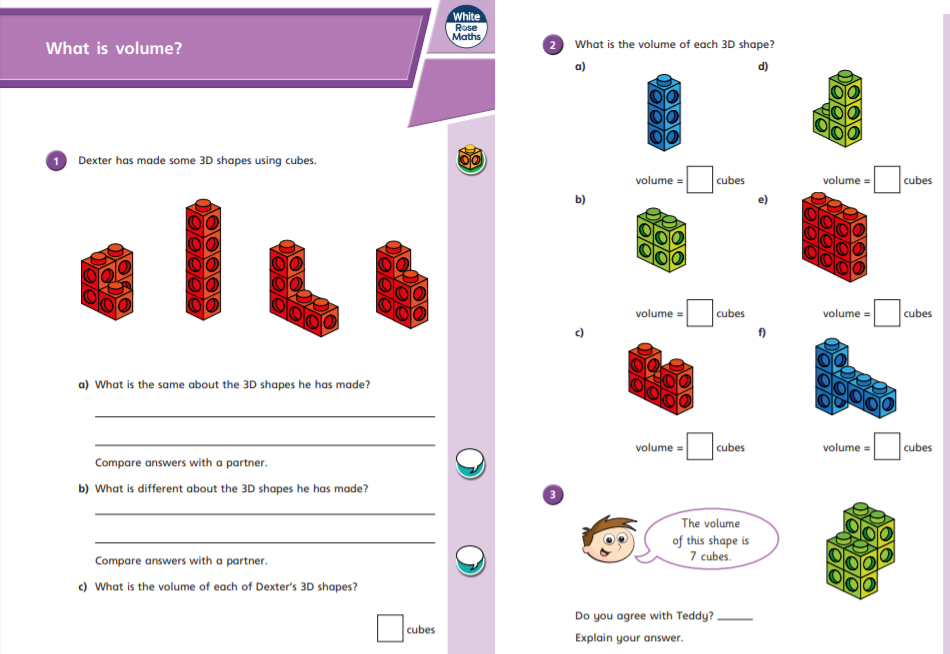 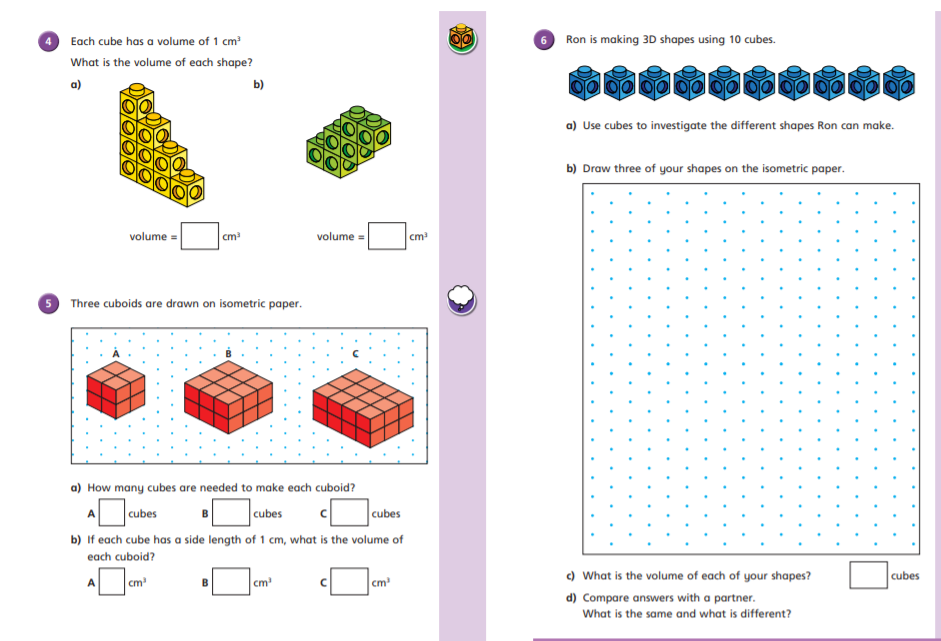 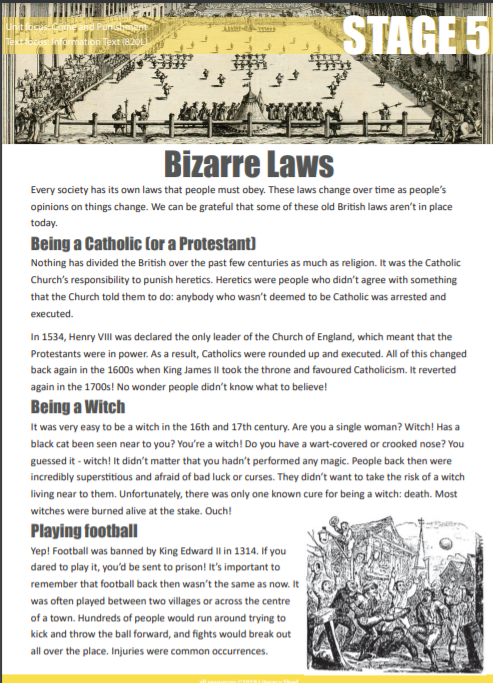 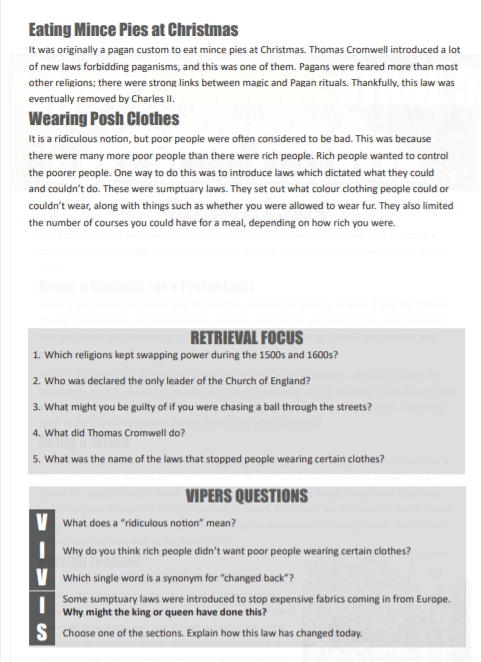 Wednesday9:00-10:00Maths: Live Zoom lesson link:https://zoom.us/j/95442645965?pwd=TngrY1VSYUdjcVh1anJTdndzM2xCdz09OR if you are unable to access the Zoom lesson, use this link for a pre-recorded tutorial:https://vimeo.com/508507370See below for the worksheet for this lesson.10:00Have a break 10:30-11:30English: To engage with the text and the main character.In this lesson the children will be introduced to the short story we will be studying in this unit and the author. We will read the first part of the story and reflect upon the main character's behaviour, interests and relationships.Live Zoom lesson link:https://zoom.us/j/99104205388?pwd=OVJGZ09VdFZzY2FYczcvemRQcUJtQT09OR if you are unable to access the Zoom lesson, use this link for a pre-recorded tutorial:https://classroom.thenational.academy/lessons/to-engage-with-the-text-and-main-character-6wwk2e11:30-12:30Lunch 12:30Reading See Reading Comprehension sheets attached below:13:00-14:00HistoryIn 1066, who was the rightful heir to the throne?In this lesson, we are going to be learning about three men who were battling to become King of England in 1066. We will start by learning about Edward the Confessor, whose death prompted Harold Godwinson, William I and Harald Hardrada to battle for his throne. We will learn about the battles that took place in 1066, including the most famous battle: the Battle of HastingsClick the link below to access the lesson:https://classroom.thenational.academy/lessons/in-1066-who-was-the-rightful-heir-to-the-throne-65hkgr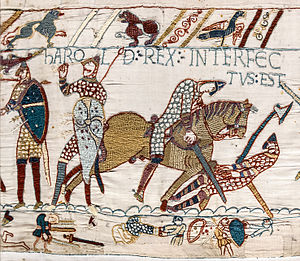 14:30End of the day catch up and goodbye:https://zoom.us/j/94099036016?pwd=OG9XdzdrZHRZYXBQL3A3RjNKOVhtdz09